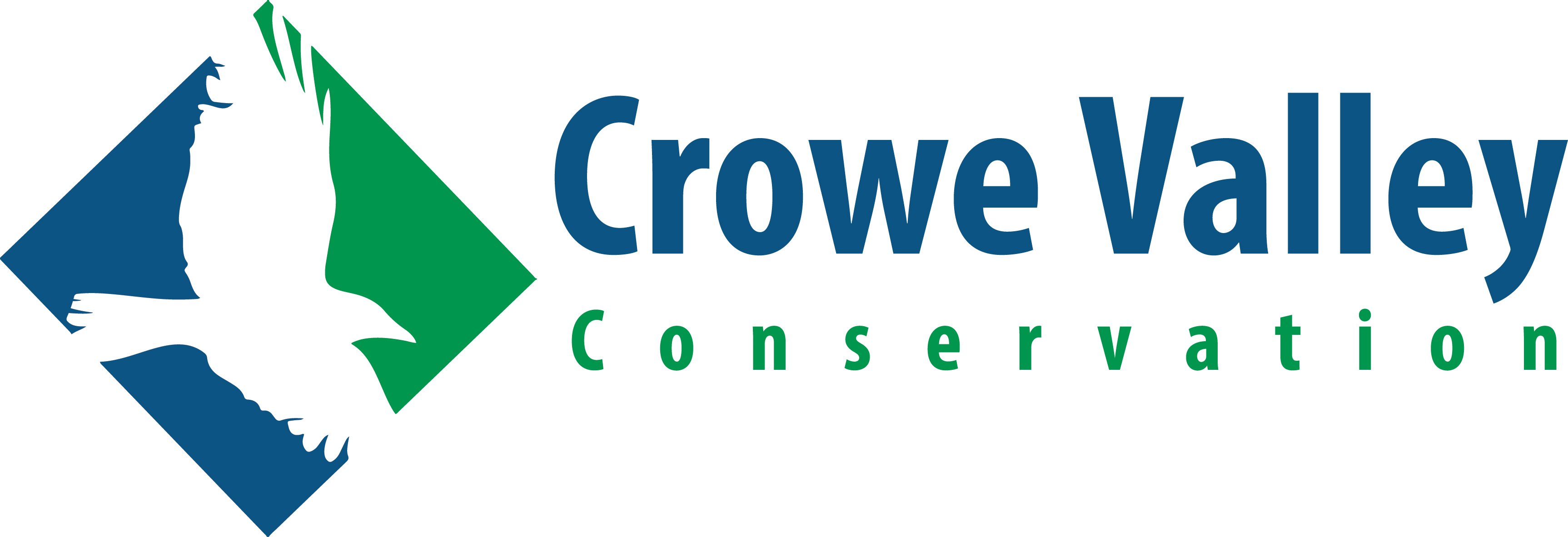 Board Member Contact Information FormBoard Member Name:_______________________________________________________________________Mailing Address: ____________________________________________________________________________________________________________________________________________________________________Telephone:_____________________________   Mobile Phone:______________________________________Email Address: ____________________________________________________________________________Food Allergies:  ____________________________________________________________________________Date of Birth:______________________________________________________________________________Board Member Mileage(Km):____________________  (Mileage to and from CVCA Office for Authority Business)_________________________________                                                     ___________________________________Board Member Signature								Date